Publicado en Santander el 28/06/2022 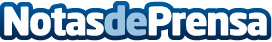 Incentro inaugura su segunda oficina en SantanderLa empresa cántabra alcanza un momento histórico. Incentro España celebra este importante hito en su historia al inaugurar su 2ª oficina en Santander, en el Centro Empresarial Gran Zoco Santander, después de 12 años en la ciudad. Se trata de un espacio de 600 m² con un diseño moderno y funcional en el que trabajarán más de 45 personas y con previsión de crecimiento en los próximos meses. La apertura de una nueva oficina supone un hito para la empresa que está apostando por invertir en CantabriaDatos de contacto:Lorena Miguel+34  942765216Nota de prensa publicada en: https://www.notasdeprensa.es/incentro-inaugura-su-segunda-oficina-en Categorias: Nacional Cantabria E-Commerce Oficinas http://www.notasdeprensa.es